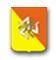 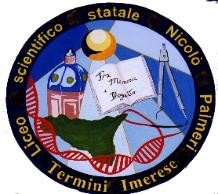 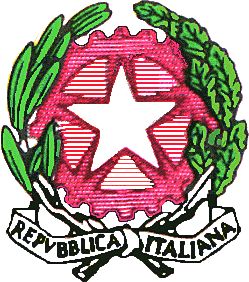 Ministero dell’’Istruzione, dell’’Università e della Ricerca LICEO SCIENTIFICO STATALE “NICOLO’ PALMERI” Piazza Giovanni Sansone, 12 - 90018 TERMINI IMERESE (PA) C.M. PAPS24000G – C.F. 96030480824 Tel. 0918144145 - Fax 0918114178 - E-mail paps24000g@istruzione.it - www.liceopalmeri.gov.itCirc. n. 141				Termini Imerese, 06/12/2019Agli alunni, ai genitori e ai docentidelle classi IIA, II D, II B, II ASA e II BSASito webOggetto: Visita guidata Museo GemmellaroSi comunica che nei giorni 16 e 17 Dicembre 2019 le classi II A, II B, II D, II ASA e II BSA si recheranno a Palermo per effettuare una visita guidata al Museo Gemmellaro secondo il seguente calendario:- 16 Dicembre 2019 classi II ASA e II BSA - accompagnatori: prof.ri Caterina Scrò e Dario Lo Castro.- 17 Dicembre 2019 classi II A, II B e II D - accompagnatori: prof.ri Alessandro Bova, Isabella Raccuglia, Liliana Daino.I suddetti docenti avranno cura di assicurare la vigilanza in itinere e durante lo svolgimento delle attività. Gli alunni si recheranno a scuola all’orario usuale, per poi partire alle ore 8.30; al rientro, previsto per le ore 13.30 circa, essi saranno licenziati. Gli alunni interessati dovranno essere autorizzati dai genitori sul registro elettronico entro e non oltre il 12 Dicembre.                                                                                Il Dirigente ScolasticoProf.ssa Marilena Anello(Firma autografa sostituita a mezzo stampa ai sensi dell’art. 3, c. 2, D.L.vo 39/1993)